Please complete this Completion Report and submit it to the Secretariat within two months upon completion of the project.  Please note that this report will be reviewed by the Vetting Sub-committee and, where necessary, made available for public inspection.  In addition, the basic information of the project and the information contained in Part (I) Summary of Completion Report of this report may be uploaded to the Environment and Conservation Fund website for public inspection and sharing of the project outcomes.Summary of Completion Report (please expand the form if necessary)(II) Details of Completion ReportChanges of project schedule, content and/or scope as compared with the approved work plan (if any, please specify the changes with reasons):Quantitative summary of implementation progress on waste reduction/recycling (please specify each type of waste/recyclable and expand the table if necessary): Other quantitative summary of implementation progress3.	Education and Publicity3.1   Activities held during the project period (please provide two photos for each activity):3.2   Publicity or educational materials produced (please attach a copy for each type of materials):	*Examples include newsletters, posters, leaflets, mock charge statement, press clippings, etc.Project variation and challenges encountered  Key challenges encountered during the project period, remedial measures taken and their effectiveness (if any):  Overall evaluation of the project (e.g. comparison of original objectives and final outcomes, effectiveness and impacts of the project)*:*If there are any funded activities not completed or being cancelled, the recipient organisation must submit a written explanation to the Secretariat.  Other remarks (e.g. improvements that can be made for similar projects in future):Financial reporting5.1   Overall position*Please provide the breakdowns of income and actual expenditure by completing the statement of accounts provided by the Secretariat.5.2    Mailing address of payment cheque: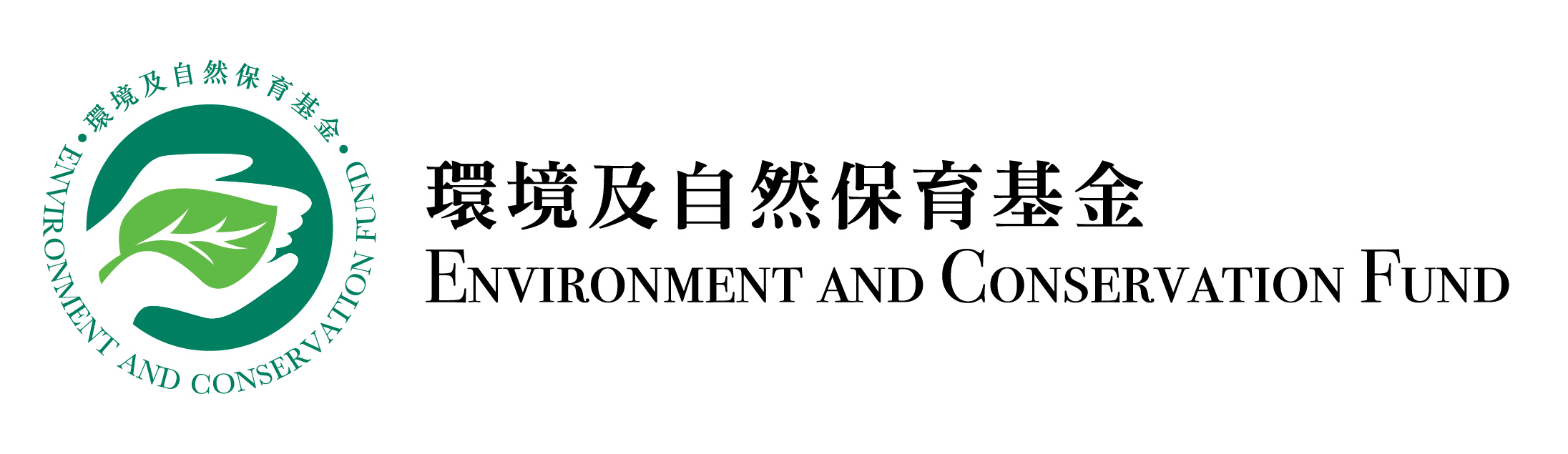 Completion ReportCompletion ReportCompletion ReportCompletion ReportCompletion ReportCompletion ReportFunding Scheme:Funding Scheme:Community Waste Reduction Projects – Food Waste Recycling/ General ProjectsCommunity Waste Reduction Projects – Food Waste Recycling/ General ProjectsCommunity Waste Reduction Projects – Food Waste Recycling/ General ProjectsCommunity Waste Reduction Projects – Food Waste Recycling/ General ProjectsProject Number:Project Number:Project Title:Project Title:Recipient Organisation:Recipient Organisation:Project Period:Project Period:Report Submission Date:Report Submission Date:Declaration of Project Leader:Note:This report shall be signed by the project leader as stated in the application form, unless otherwise agreed by the Secretariat.Declaration of Project Leader:Note:This report shall be signed by the project leader as stated in the application form, unless otherwise agreed by the Secretariat.I certify that the attached completion report and statement of accounts are correct, including:the goods and services purchased, acquired and charged to this project are for the sole use of the project and that the prices are fair and reasonable;the expenditure charged to the project has been settled and that it has not been/will not be claimed under other project(s) funded by the Environment and Conservation Fund or subsidised by other source(s) of funding; and*the balance of grant to be claimed/the amount of unspent grant to be returned to the Environment and Conservation Fund is correct.*Delete whichever is inappropriate.I certify that the attached completion report and statement of accounts are correct, including:the goods and services purchased, acquired and charged to this project are for the sole use of the project and that the prices are fair and reasonable;the expenditure charged to the project has been settled and that it has not been/will not be claimed under other project(s) funded by the Environment and Conservation Fund or subsidised by other source(s) of funding; and*the balance of grant to be claimed/the amount of unspent grant to be returned to the Environment and Conservation Fund is correct.*Delete whichever is inappropriate.I certify that the attached completion report and statement of accounts are correct, including:the goods and services purchased, acquired and charged to this project are for the sole use of the project and that the prices are fair and reasonable;the expenditure charged to the project has been settled and that it has not been/will not be claimed under other project(s) funded by the Environment and Conservation Fund or subsidised by other source(s) of funding; and*the balance of grant to be claimed/the amount of unspent grant to be returned to the Environment and Conservation Fund is correct.*Delete whichever is inappropriate.I certify that the attached completion report and statement of accounts are correct, including:the goods and services purchased, acquired and charged to this project are for the sole use of the project and that the prices are fair and reasonable;the expenditure charged to the project has been settled and that it has not been/will not be claimed under other project(s) funded by the Environment and Conservation Fund or subsidised by other source(s) of funding; and*the balance of grant to be claimed/the amount of unspent grant to be returned to the Environment and Conservation Fund is correct.*Delete whichever is inappropriate.Information of Project LeaderInformation of Project LeaderInformation of Project LeaderInformation of Project LeaderInformation of Project LeaderInformation of Project LeaderName:Position Held:Signature:Official Chop of Organisation:Project Period From                                             (dd/mm/yyyy) to(dd/mm/yyyy)Project ObjectivesProject ObjectivesProject ObjectivesProject ObjectivesTarget ParticipantsProject Activitiese.g. Recruited buildings/residents in the district to participate in activities for recovery of plastic waste/glass bottles/food wastee.g. Recruited buildings/residents in the district to participate in activities for recovery of plastic waste/glass bottles/food wastee.g. Recruited buildings/residents in the district to participate in activities for recovery of plastic waste/glass bottles/food wastee.g. Recruited buildings/residents in the district to participate in activities for recovery of plastic waste/glass bottles/food wastee.g. Recruited buildings/residents in the district to participate in activities for recovery of plastic waste/glass bottles/food wasteProject ActivitiesProject ActivitiesProject ActivitiesProject ActivitiesProject Outcomes(A) Number of participants in waste reduction/recovery activities and quantities of recyclables collected (A) Number of participants in waste reduction/recovery activities and quantities of recyclables collected (A) Number of participants in waste reduction/recovery activities and quantities of recyclables collected (A) Number of participants in waste reduction/recovery activities and quantities of recyclables collected (A) Number of participants in waste reduction/recovery activities and quantities of recyclables collected Project Outcomese.g. 50 buildings/beneficiaries participated in recyclables collection activities that reduced/recovered (a certain) tonnes of waste/recyclablese.g. 50 buildings/beneficiaries participated in recyclables collection activities that reduced/recovered (a certain) tonnes of waste/recyclablese.g. 50 buildings/beneficiaries participated in recyclables collection activities that reduced/recovered (a certain) tonnes of waste/recyclablese.g. 50 buildings/beneficiaries participated in recyclables collection activities that reduced/recovered (a certain) tonnes of waste/recyclablese.g. 50 buildings/beneficiaries participated in recyclables collection activities that reduced/recovered (a certain) tonnes of waste/recyclablesProject OutcomesProject OutcomesProject OutcomesProject OutcomesProject Outcomes(B) Number of educational and promotional activities held and number of participants(B) Number of educational and promotional activities held and number of participants(B) Number of educational and promotional activities held and number of participants(B) Number of educational and promotional activities held and number of participants(B) Number of educational and promotional activities held and number of participantsProject Outcomese.g. 5 environmental lectures held, with participation of 200 peoplee.g. 5 environmental lectures held, with participation of 200 peoplee.g. 5 environmental lectures held, with participation of 200 peoplee.g. 5 environmental lectures held, with participation of 200 peoplee.g. 5 environmental lectures held, with participation of 200 peopleProject OutcomesProject OutcomesProject OutcomesProject OutcomesDateTargets in Work PlanTargets in Work PlanTargets in Work PlanTargets in Work PlanTargets in Work PlanTargets in Work PlanTargets in Work PlanProgress during Project Period Progress during Project Period Progress during Project Period Progress during Project Period Achieve-ment Status (Please select “✓” if achieved)DateQuantity (units)/Weight (kg/tonnes)Quantity (units)/Weight (kg/tonnes)Quantity (units)/Weight (kg/tonnes)Quantity (units)/Weight (kg/tonnes)Quantity (units)/Weight (kg/tonnes)Quantity (units)/Weight (kg/tonnes)Quantity (units)/Weight (kg/tonnes)Quantity (units)/Weight (kg/tonnes)Quantity (units)/Weight (kg/tonnes)Quantity (units)/Weight (kg/tonnes)Quantity (units)/Weight (kg/tonnes)Achieve-ment Status (Please select “✓” if achieved)DateCollectedCollectedRe-usedRe-usedTreated or delivered to downstream recyclerTreated or delivered to downstream recyclerResidue waste disposed ofCollectedRe-usedTreated or delivered to downstream recyclerResidue waste disposed ofAchieve-ment Status (Please select “✓” if achieved)DateAABBCCA-B-CABCA-B-CAchieve-ment Status (Please select “✓” if achieved)Types of waste and/or recyclables: Food WasteTypes of waste and/or recyclables: Food WasteTypes of waste and/or recyclables: Food WasteTypes of waste and/or recyclables: Food WasteTypes of waste and/or recyclables: Food WasteTypes of waste and/or recyclables: Food WasteTypes of waste and/or recyclables: Food WasteTypes of waste and/or recyclables: Food WasteTypes of waste and/or recyclables: Food WasteTypes of waste and/or recyclables: Food WasteTypes of waste and/or recyclables: Food WasteTypes of waste and/or recyclables: Food WasteTypes of waste and/or recyclables: Food WasteJan 202300000000000Feb 202310 tonnesNANA9 tonnes9 tonnes1 tonne1 tonne12 tonnesNA10 tonnes2 tonnesMar 2023Apr 2023May 2023Jun 2023TotalTypes of waste and/or recyclables: PlasticTypes of waste and/or recyclables: PlasticTypes of waste and/or recyclables: PlasticTypes of waste and/or recyclables: PlasticTypes of waste and/or recyclables: PlasticTypes of waste and/or recyclables: PlasticTypes of waste and/or recyclables: PlasticTypes of waste and/or recyclables: PlasticTypes of waste and/or recyclables: PlasticTypes of waste and/or recyclables: PlasticTypes of waste and/or recyclables: PlasticTypes of waste and/or recyclables: PlasticTypes of waste and/or recyclables: PlasticJan 202300000000000Feb 202310 tonnes1 tonne1 tonne8.5 tonnes8.5 tonnes0.5 tonnes0.5 tonnes12 tonnes2 tonnes9 tonnes1 tonneMar 2023Apr 2023May 2023Jun 2023TotalTargets in Work PlanTargets in Work PlanTargets in Work PlanTargets in Work PlanTargets in Work PlanTargets in Work PlanProgress during Project Period Progress during Project Period ActivityContentDatePeriodVenuePlanned Number of Participants/ Expected BenefitsActual Number of Participants/ BenefitsAchievement Status (Please select “✓” if achieved)SeminarProper recycling guideMay 20231.5 hourXX Community Centre150180SeminarWaste reduction at sourceOct 20231 hourXX Education Centre150160Social media promotionCreate social media page and accountJan 2023NAFacebook page and Instagram account1000 followers1200 followersSocial media promotionWaste reduction tipsJun 2023NAInstagram account300 likes350 likesSocial media promotionSeminar promotionMay and Sep 2023NAFacebook page200 likes, 500 clicks 300 likes, 600 clicks Type*Number of Copies ProducedNumber of Copies DistributedOpening balance on project commencement date:   HK$Income during the project period*: HK$Less expenditure during the project period*: HK$Closing balance on project completion date: HK$